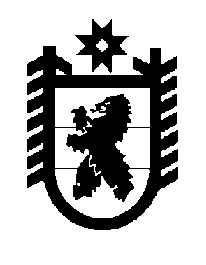 Российская Федерация Республика Карелия    ПРАВИТЕЛЬСТВО РЕСПУБЛИКИ КАРЕЛИЯПОСТАНОВЛЕНИЕот 19 июля 2012 года № 229-Пг. Петрозаводск О распределении субсидий бюджетам муниципальных образований на реализацию муниципальных программ повышения эффективности бюджетных расходов на 2012 годВ соответствии со статьей 10 Закона Республики Карелия от 26 ноября 2011 года № 1557-ЗРК «О бюджете Республики Карелия на 2012 год и на плановый период 2013 и 2014 годов» Правительство Республики Карелия п о с т а н о в л я е т:Установить распределение субсидий бюджетам муниципальных образований на реализацию муниципальных программ повышения эффективности бюджетных расходов на 2012 год согласно приложению.              Глава Республики  Карелия                                                               А.П. ХудилайненРАСПРЕДЕЛЕНИЕсубсидий бюджетам муниципальных образований на реализацию муниципальных программ повышения эффективности бюджетных расходов на 2012 год(тыс. рублей)____________Приложение к постановлению Правительства Республики Карелия от 19 июля 2012 года № 229-П№ раздела или пунктаМуниципальное образованиеСумма1.Лахденпохский муниципальный район 1273,02.Лоухский муниципальный район 864,03.Медвежьегорский муниципальный район 773,04.Питкярантский муниципальный район 1317,05.Сегежский муниципальный район 773,0ИтогоИтого5000,0